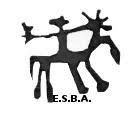 ESCUELA SUPERIOR DE BELLAS ARTES MANUEL BELGRANODEPARTAMENTO DE TEATROASIGNATURA: Maquillaje, caracterización, vestuario y máscara.PLAN de ESTUDIOS: N° 122, 712, 659 y 683.AÑO DE CURSADO: Segundo.PROFESORA A CARGO: María Lara Acosta.EMAIL de CONTACTO: marialaraacosta21@gmail.comPropuesta de trabajo – Fecha de entrega vía mail: 27/3/2020Reflexionar sobre la propuesta visual a través de la cual se caracteriza a los personajes del espectáculo “Ruedeenla” de la “Compañía Prematura” de Buenos Aires al que asistimos el jueves pasado, específicamente en torno al maquillaje, vestuario y peinado. En efecto, la propuesta estética del espectáculo presenta decisiones asumidas en torno a los mencionados aspectos, refiérase a dichas decisiones y a sus posibles fundamentos en un texto de una carilla de extensión.